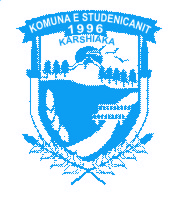 „ Buletini  zyrtar  i  Komunës    së    Studeniçanit ”„ Службен гласник на Општина Студеничани ”Бр.Nr.23-2020СтуденичаниStudeniçanDorëzuar deri te:					- Inspektorati shtetëror për vetëqeverisje lokale- ArhivaДоставено до:- Државен инспекторат за локална самоуправа- АрхиваPërpiloi: Zufer Iseni		                                        Kryetari i Këshillit – Претседател на СоветотИзготвил: Зуфер Исени	                                                                            Mujedin Abazi – Муједин Абази                                                                                                            _________________________________FLETORJA  ZYRTAREE   KOMUNËS  SË  STUDENIÇANITСЛУЖБЕН ГЛАСНИКНА ОПШТИНА СТУДЕНИЧАНИNr.23-2020Бр.23-2020STUDENIÇAN,SHTATOR 2020 V.СТУДЕНИЧАНИ , СЕПТЕМВРИ 2020 ГОД.Shtyp  Shërbimi Profesionali Komunës së Studeniçanitwww.studenicani.gov.mkstudenican@studenicani.gov.mkKontakt Tel: 02-2724-005Издава стручна служба на Општина Студеничаниwww.studenicani.gov.mkstudenican@studenicani.gov.mkKонтакт тел: 02-2724-005PËRMBAJTJAVendim për ndryshimin dhe plotësimin e Buxhetit të Komunës së Studeniçanit për vitin 2020 (Rebalans),Vendim për krijimin e marëdhënieve të nivel vllazërimi me Komunën e Axhigol nga Republika e Turqisë dhe Komuna e Studeniçanit,Vendim për dhënien e pëlqimit të kërkesave të SH.F.K. “Alija Avdoviq” dhe SH.F.K. “M.Kemal Ataturk” për realizimin e mësimdhënies për nxënësit e vitit shkollor 2020-2021 me pranin fizike të nxënësve në Shkollat qendrore dhe periferike në teritorin e Komunës së Studeniqanit.Në bazë të nenit 50, paragrafi 1 pika 3 nga Ligji për vetëqeverisje lokale (G.Zyrtare e R.M. nr.05/02) dhe neni 47 paragrafi 1 dhe 2 nga Statuti i Komunës së Studeniçanit (B.Zyrtar i Komunës së Studeniçanit nr.10/2019 nga 2019), Kryetari i Komunës së Studeniçanit, sjell:A K T V E N D I MPër shpalljen e Vendimit për ndryshimin dhe plotësimin e Buxhetit të Komunës së Studeniçanit për vitin 2020 (Rebalans).Shpallet Vendimi për ndryshimin dhe plotësimin e Buxhetit të Komunës së Studeniçanit për vitin 2020 (Rebalans), miratuar në seancën e 23-të e Këshillit të Studeniçanit, e mbajtur me datën 16.09.2020 v.Nr. 09-903/121.10.2020KryetarAzem SadikiNr.-08-752/3StudeniçanKëshilli i Komunës së Studeniçanit                                          Kryetar                                    Mujedin AbaziNë bazë të nenit 50, paragrafi 1 pika 3 nga Ligji për vetëqeverisje lokale (G.Zyrtare e R.M. nr.05/02) dhe neni 47 paragrafi 1 dhe 2 nga Statuti i Komunës së Studeniçanit (B.Zyrtar i Komunës së Studeniçanit nr.10/2019 nga 2019), Kryetari i Komunës së Studeniçanit, sjell:A K T V E N D I MPër shpalljen e Vendimit për krijimin e marëdhënieve të nivel vllazërimi me Komunën e Axhigol nga Republika e Turqisë dhe Komuna e Studeniçanit.Shpallet Vendimi për krijimin e marëdhënieve të nivel vllazërimit me Komunën e Axhigol nga Republika e Turqisë dhe Komuna e Studeniçanit miratuar në seancën e 23-të e Këshillit të Studeniçanit, e mbajtur me datën 16.09.2020 v.Nr. 09-903/221.10.2020KryetarAzem SadikiNë bazë të nenit 14 paragrafi 4 dhe 5 dhe neni 36 paragrafi 1 dhe pika 15  nga Ligji për vetëqeverijse lokale (Gazeta zyrtare e RM nr:5/2002) neni 24 paragrafi 1 pika 41 nga Statusi i Komunës së Studeniçanit (Teksti i sprastuar Gazeta zyrtare e Komunës së Studeniçanit me nr.09/2019), Këshilli i Komunës së Studeniçanit në mbledhjen e 23-të rregullit sjelli:V E N D I MPër vllazërim e Komunës së Studeniçanit – Shkup Republika e Maqedonisë së Veriut, me Komunën Axhigoll Republika e Turqisë Neni 1Me këtë Vendim redaktohet vllazërimin e Komunës së Studeniçanit – Shkup Republika e Maqedonisë së Veriut me Komunën Axhigoll Republika e TurqisëNeni 2Vllazërimin është një akt zyrtar solemn i bashkëpunimit të ndërsjellë ndërkombëtar midis dy Komunave.Bashkëpunimi ndërkombëtar do të vendoset në disa nivele të ndryshme midis dy vetëqeverisjeve lokale, në drejtim të shkëmbimit të pikëpamjeve, ideve përmes vizitave bilaterale, kontakeve dhe shkëmbimit të përvojave në fushën e ekonomiës, arsimit, kulturës, sportit, sferës sociale, turizmir dhe fushave të tjera.Neni 3Vllazërimi do të konfirmohet me nënshkrimin e një protokolli për bashkëpunim midis dy komunave.Protokollin në emër të Komunës së Studeniçanit do ta nënshkruaj Kryetari i Komunës.Neni 4Ky vendim hyn në fuqi në ditën e shpalljes së buletinit zyrtar të Komunës së StudeniçanitNr.-08-752/4StudeniçanKëshilli i Komunës së Studeniçanit                                          Kryetar                                    Mujedin AbaziСОДРЖИНАОдлука за измени и дополнување на Буџетот на Општина Студеничани за 2020 година (Ребаланс),Одлука за воспоставување на односи за збратимување со Општина Аџигол од Република Турција и Општина Студеничани,Одлука за давање согласност на барањето на ООУ “Алија Авдовиќ’’ и ООУ “М.Кемал Ататурк’’ за реализацијата на настава за учебната 2020-2021 година со физичко присуство на учениците во централното и подрачните училишта на територијата на Општина Студеничани.Врз основа на член 50, став 1, точка 3 од Законот за локална самоуправа ("Службен весник на РМ" број 05/02) и член 47 став 1 и 2  од Статутот на Општина Студеничани („Службен гласник на Општина Студеничани“ број 07/205 од 2005), Градоначалникот на Општина Студеничани, донесеР Е Ш Е Н И Еза објавување на Одлуката  за  измени и дополнување на Буџетот на Општина Студеничани за 2020 година (Ребаланс),         Се објавува Одлуката за измени и дополнување на Буџетот на Општина Студеничани за 2020 година (ребаланс), донесена на 23-та  седница на Советот на Студеничани, одржана на ден 16.09.2020 година.Број. 09-903/1 21.10.2020.                                                                                                Градоначалник     Азем СадикиВрз основа на член 36 став 1 точка 2 од Законот за локалната самоуправа (“Службен весник наРепублика Македонија” број 5/2002) и член 29 став 1 од Законот за финасирање на единиците налокална самоуправа (“Службен весник на Република Македонија број 61/2004, 96/2004, 67/2007,156/2009, 47/11, 192/15, 209/2018 и Службен весник на Република Северна Македонија број244/19), Советот на Општина Студеничани на 23-та седница, одржана на 16 септември 2020 година, донесеОДЛУКА ЗАИЗМЕНИ И ДОПОЛНУВАЊЕ НА Б У Џ Е Тна Општина Студеничани за 2020 годинаI.ОПШТ ДЕЛЧлен 1Буџетот на Општина Студеничани за 2020 година се состои од:Буџет РебалансI. Вкупни приходи 223,635,801 242,695,817- Даночни приходи 20,620,000 21,630,000- Неданочни приходи 300,000 300,000- Капитални приходи 8,100,000 6,345,000- Приходи од дотации 139,515,000 139.182.000- Трансфери 51,562,913 66,542,913- Приходи од донации 3,537,888 8,695,904II. Вкупни расходи 223,635,801 246,952,228- утврдени намени 222,835,801 246,152,228- Расход од резерви 800,000 800,000III. Дефицит - 4,256,411IV. Финансирање 4,256,411Прилив 0-Домашни задолжување 0-Депозит 4,256,411Одлив 0-Отплата на главница 0Член 2Приходите на Буџетот по видови на приходи се утврдени во билансот на приходи, а расходите поосновни намени се утврдени во билансот на расходи и тоа како што следува:Бр. 08-752/3СтуденичаниСоветот на Општина Студеничани                                  Председател                                                    Муједин АбазиВрз основа на член 50, став 1, точка 3 од Законот за локална самоуправа ("Службен весник на РМ" број 05/02) и член 47 став 1 и 2  од Статутот на Општина Студеничани („Службен гласник на Општина Студеничани“ број 07/205 од 2005), Градоначалникот на Општина Студеничани, донесеР Е Ш Е Н И Еза објавување на Одлуката  за збратимување на Општина Студеничани-Скопје Република Северна Македонија со Општина Аџигол Република Турција.         Се објавува Одлуката за збратимување на Општина Студеничани – Скопје Р.С.Македонија со Општина Аџигол Република Туриција донесена на 23-та  седница на Советот на Студеничани, одржана на ден 16.09.2020 година.Број. 09-903/221.10.2020.                                                                                                Градоначалник     Азем СадикиВрз основа на член 14 став 4 и 5 и член 36 став 1 точка 15 од Законот за Локална Самоуправа (Службен весник на РМ бр.5/2002), член 24 став 1 точка 41 од Статусот на Општина Студеничани (Пречистен текст Службен весник на Општина Студеничани со бр.09-2019), Советот на Општина Студеничани на 23-та редовна седница донесе:O D L U K AЗа збратимување на Општина Студеничани – Скопје, Република Северна Македонија, со Општина Аџигол, Република ТурцијаЧlen 1Со оваа Одлука се уредува Збратимувањето на Оптина Студеничани – Скопје Република Северна Македонија со Општина Аџигол Република Турција.^len 2Збратимувањето е официјален свечен чин на меѓусебна меѓународна соработка меѓу двете Општини.Меѓународната соработка ќе се воспостави на повеќе различни нивоа помеѓу двете локални самоуправи, во правец на размена на мислења, идеи преку билатерални посети, контакти и размена на искуства во обалста на економијата, образованието,културата, спортот, социјалната свера,туризмот и други области.^len 3Збратимувањето ќе биде потврдено со потпишување на протокол за соработка од двете општини.Протоколот во име на Општина Студеничани ќе го потпише Градоначалникот на општината.^len 4Ovaa Odluka vleguva vo sila so denot na donesuvaweto, a }e se objavi  vo ,, Slu`ben glasnik na Op{tinata Студеничани.Бр. 08-752/4СтуденичаниСоветот на Општина Студеничани                                  Председател                                                    Муједин АбазиNë bazë të nenit 50, paragrafi 1 pika 3 nga Ligji për vetëqeverisje lokale (G.Zyrtare e R.M. nr.05/02) dhe neni 47 paragrafi 1 dhe 2 nga Statuti i Komunës së Studeniçanit (B.Zyrtar i Komunës së Studeniçanit nr.10/2019 nga 2019), Kryetari i Komunës së Studeniçanit, sjell:A K T V E N D I MPër shpalljen e Vendimit për dhënien e pëlqimi të kërkesave të SH.F.K. “Alija Avdoviq” dhe SH.F.K.”M.Kemal Ataturk “ për realizimin e mësimdhënëies për nxënësit e vitit shkollor 2020-2021 me pranin fizike të nxënësve në Shkollat qendrore dhe periferike në teritorin e Komunës së StudeniçanitShpallet Vendimi për  dhënien e pëlqimi të kërkesave të SH.F.K. “Alija Avdoviq” dhe SH.F.K.”M.Kemal Ataturk “ për realizimin e mësimdhënëies për nxënësit e vitit shkollor 2020-2021 me pranin fizike të nxënësve në Shkollat qendrore dhe periferike në teritorin e Komunës së Studeniçanit miratuar në seancën e 23-të e Këshillit të Studeniçanit, e mbajtur me datën 16.09.2020 v.Nr. 09-903/321.10.2020KryetarAzem SadikiNë bazë të nenit 62 paragrafi 1 dhe neni 36 paragrafi 1 pika 10  nga Ligji për vetëqeverisje lokale (gazeta zyrtare e R.M. nr.5/02),  Këshilli i Komunës së Studeniçanit në mbledhjen e 23-të e rregullt  e mbajtur me datë  16.09.2020 viti  solli:V E N D I M Për dhënien e pëlqimit të kërkesave të SH.F.K “Alija Avdoviq” dhe SH.F.K. M.Kemal Ataturk për realizimin e mësimdhënies për nxënësit e vitit shkollor 2020/2021 me pranin fizike të nxënësve në Shkollat qendrore dhe periferike në teritorin e komunës së Studeniçanit.           Neni 1Me këtë vendim jepet pëlqimi i kërkesave të SH.F.K. “Alija Avdoviq” dhe SH.F.K. M.Kemal Ataturk” për realizimin e mësimdhënies për nxënësit e vitit shkollor 2020/2021 me pranin fizike të nxënësve në shkollat qendrore dhe periferike të këtyre Shkollave Fillore në teritorin e Komunës së Studeniçanit edhe atë në:1.SH.F.K.”M.K.Ataturk – f.Koliçan i Poshtëm2.SH.F.P. M.K. Ataturk – f.Vrtekicë3.SH.F.P. M.K. Ataturk – f.Koliçan i Epërm4.SH.F.P. Alija Avdoviq – f.Draçevicë5.SH.F.P. Alija Avdoviq – f.Mallçishtë6.SH.F.P. Alija Avdoviq- f.Cvetov7.SH.F.P. Alija Avdoviq – f.Ellovë8.SH.F.P. Alija Avdoviq – f.Maja e ZezëNeni 2Vendimit të dorëzohet deri te drejtori i SH.F.K “Alija Avdoviq” dhe SH.F.K “M.Kemal Ataturk” për veprime të mëtejshme,Neni 3Ky vendim hyn në fuqi në ditën e shpalljes së buletinit zyrtar të Komunës së StudeniçanitNr.-08-752/5StudeniçanKëshilli i Komunës së Studeniçanit                                          Kryetar                                    Mujedin AbaziВрз основа на член 50, став 1, точка 3 од Законот за локална самоуправа ("Службен весник на РМ" број 05/02) и член 47 став 1 и 2  од Статутот на Општина Студеничани („Службен гласник на Општина Студеничани“ број 07/205 од 2005), Градоначалникот на Општина Студеничани, донесеР Е Ш Е Н И Еза објавување на Одлуката  за давање согласност на барањето на ООУ „Алија Авдовиќ и ООУ “М.Кемал Ататурк’’ за реализацијата на настава за учебната 2020-2021 година со физичко присуство на учениците во централното и подрачните училишта на територијата на Општина Студеничани.         Се објавува Одлуката за давање согласност на барањето на ООУ„Алија Авдовиќ„ и ООУ„М.Кемал Ататурк“ за реализацијата на настава за учебната 2020-2021 година со физичко присуство на учениците во централното и подрачните училишта на територијата на Општина Студеничани донесена на 23-та  седница на Советот на Студеничани, одржана на ден 16.09.2020 година.Број. 09-903/321.10.2020.                                                                                                Градоначалник     Азем Садики  Vrz osnova na ~len 62 stav 1 i ~len 36 stav 1 to~ka 10 od Zakonot za lokalna samouprava (,,Slu`ben vesnik na Republika Makedonija,, br. 5/2002), Sovetot na Op{tinata Студеничани na 23- ta редовна  sednicata odr`ana na den 16.09.2020 godina, donese:O D L U K AZa davawe soglasnost na baraweto na OOU ,, Алија Авдовиќ ,, и ООУ „М.Кемал Ататурк za realizacija na  nastava za u~ebnata 2020/2021 godina so fizi~ko prisustvo na u~enicite vo centralnoto i podra~nite u~ili{ta na teritorija na op{tina СтуденичаниЧlen 1So ova Odluka se dava soglasnsot na baraweto na OOU  ,, Алија Авдовиќ,, и ООУ „М.Кемал Ататурк„ za realizacija na nastava za u~ebnata 2020/2021 so fizi~ko prisustvo na u~enicite vo centralnoto i podra~nite u~ili{ta во овие Основни Училишта на teritorija na op{tina Студеничани и тоа:1.О.О.У. М.К – Ататурк – с.Долно Количани2.П.О.У. М.К-Ататурк – с.Вртекица3.П.О.У.М.К-Ататурк – с.Горно Количани4.П.О.У. Алија Авдовиќ – с.Драчевица5.П.О.У. Алија Авдовиќ – с.Малчиште6.П.О.У Алија Авдовиќ – с.Цветово7.П.О.У. Алија Авдовиќ- с.Елово8.П.О.У. Алија Авдовиќ – с.Црн Врв. ^len 2Odluka  da se dostavi  do direktorot na OOU  ,, Алија Авдовиќ,, и ООУ „М.Кемал Ататурк za ponatamo{no postapuvawe^len 3Ovaa Odluka vleguva vo sila so denot na donesuvaweto, a }e se objavi  vo ,, Slu`ben glasnik na Op{tinata Студеничани.Бр. 08-752/5СтуденичаниСоветот на Општина Студеничани                                  Председател                                                    Муједин Абази